Kalendarz imprez i uroczystości na rok szkolny 2023/2024MiesiącNazwa uroczystości lub imprezy szkolnejProponowana formaOdpowiedzialny           koordynatorNauczyciele           
 do współpracyWrzesień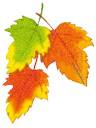 Udział w akcji „Sprzątanie świata”Gra terenowa „Poznajemy nasze przedszkole - integracjaA. RadzyńskaK. GajewskaM. BartnickaK. WargowiakWrzesieńDzień PrzedszkolakaZabawy sportowe w ogrodzie przedszkolnymWszyscy nauczycieleWrzesieńKolejowe ABCSpotkanie o charakterze informacyjno-edukacyjnymM. BartnickaA. RadzyńskaWrzesieńSpotkanie z policjantemSpotkanie o charakterze informacyjno-edukacyjnymM. BrylA. DomżałPaździernik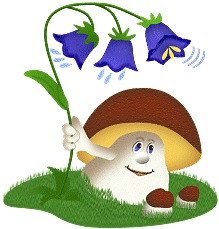 Konkurs plastyczny„Zbiórka karmy dla zwierząt „Felkowy Stryszek”Konkurs dla dzieci i rodzicówZbiórka karmyM. BrylE. MichalskaA. DomżałK. GąsiorowskaI.  PiaseckaM. BrylA. DomżałPaździernikDzień Edukacji NarodowejPrezentacja w wykonaniu starszakówK. GajewskaK. WargowiakPaździernikTurniej gier i zabaw ruchowychZawody sportoweA. RadzyńskaK. GajewskaM. BartnickaPaździernik„Zgaduj- zgadula- smacznie i zdrowo”-kiszenie kapustyB. RadeckaK. GąsiorowskaE. StankiewiczListopad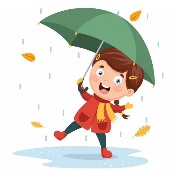 Pasowanie na przedszkolakaPrzedstawienie  z udziałem rodzicówM. Jarecka-MatusiakM. BrylA. DomżałS. Zwierzyńska-SzewczykListopadRocznica odzyskania niepodległościPrezentacja pieśni patriotycznych przez poszczególne grypyWspólne odśpiewanie hymnu…E. MichalskaI. PiaseckaListopadMilionerzyTurniej  wiedzy ogólnej dla grup starszychK. WargowiakM. BartnickaListopadOgólnopolski Dzień Praw DzieckaImpreza integracyjnaB. RadeckaK. GąsiorowskaListopadAndrzejkiWróżby i zabaw w przedszkoluA. DomżalWszyscy nauczycieleGrudzień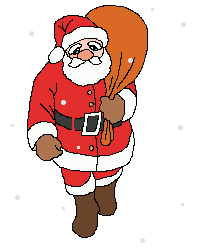 „Pomóż dzieciom przetrwać zimę”Zbiórka ubrań i artykułów spożywczychM. KierzkowskaW. Grad-MiszewskaS. Zwierzyńska-SzewczykGrudzień„Święty Mikołaj”- praca przestrzennaKonkurs plastyczny dla dzieci i rodzicówE. NowickaW. Grad-MiszewskaGrudzieńMikołajkiImpreza integracyjnaA. RadzyńskaM. BartnickaGrudzieńZajęcia z cyklu „Razem z rodzicami”Warsztaty świąteczneWszyscy nauczycieleGrudzieńJasełkaPrzedstawienie teatralneM. BartnickaA RadzyńskaStyczeń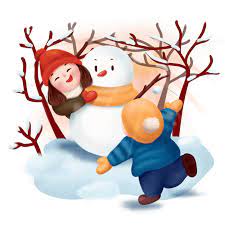 Udział w akcji „Cała polska czyta dzieciom”Spotkanie z bibliotekarzemM. BrylA. DomżałStyczeńUroczystość z okazji Dnia Babci i DziadkaPrzedstawienieWszyscy nauczycieleStyczeńBal KarnawałowyZabawa tanecznaWszyscy nauczycieleLuty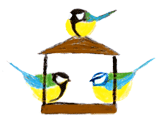 Konkurs fotograficzny „Zima w obiektywie”Konkurs dla dzieci i rodzicówW. Grad-MiszewskaM. KierzkowskaLutyMiędzynarodowy Dzień Języka OjczystegoImpreza integracyjnaM. KierzkowskaA. PietrzakMarzec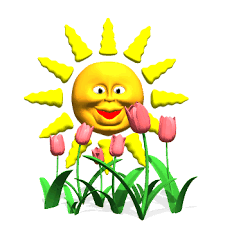 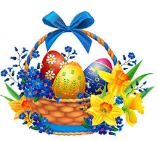 Pudełko talentówPrzegląd twórczości artystycznej dzieciE. NowickaE. MichalskaMarzecPowitanie wiosny połączone ze świętem patrona- „Calineczki”Przedstawienie teatralne, wybór Calineczki 2024W. Grad-MiszewskaA. PietrzakMarzecWielkanocna pisankaKonkurs plastyczny dla dzieci i rodzicówE. MichalskaI. PiaseckaE. NowickaMarzecZajęcia z cyklu „Razem z Rodzicami”Warsztaty wielkanocneWszystkie nauczycielkiKwiecień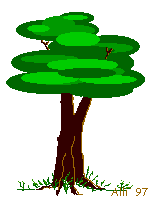 Dzień ZiemiKonkurs plastyczny – Co zabija nasza ziemięA. Domżałmaj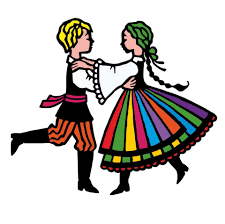 Rocznica Konstytucji 3 MajaPrzygotowanie układu tanecznego „Krakowiak” na uroczystość miejskąK. GajewskaK. Wargowiakczerwiec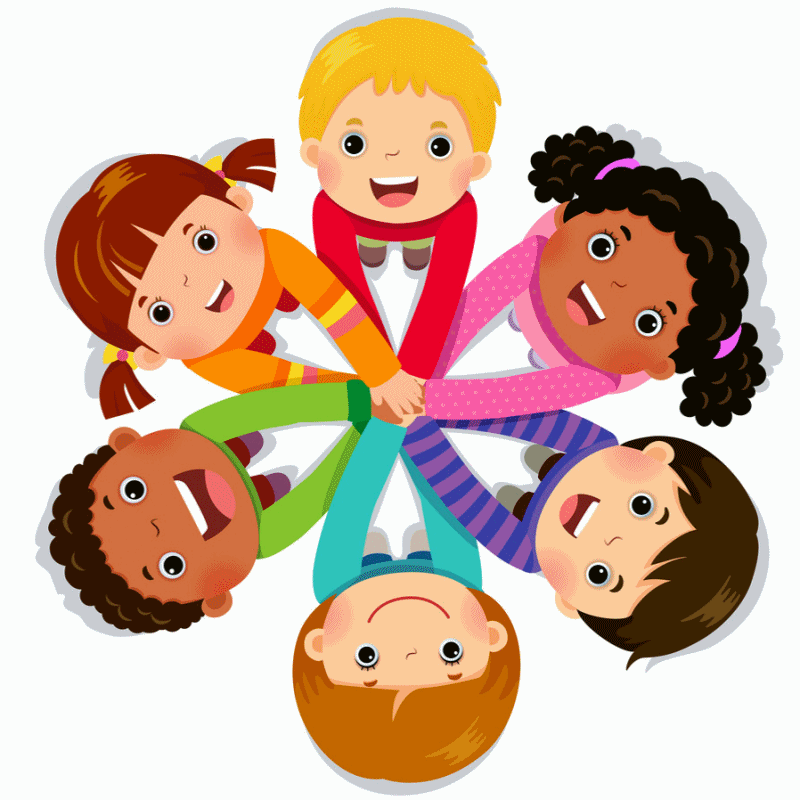 Dzień Dziecka – Dzień SportuZawody sportowe, konkursy i zabawy na placu zabawE. NowickaI. PiaseckaczerwiecZakończenie roku szkolnegoK. WargowiakK. GajewskaA. RadzyńskaM. Bartnicka